Seminario Regional Virtual sobre Derecho de Autor y Expresiones Culturales Tradicionalesorganizado por la Organización Mundial de la Propiedad Intelectual (OMPI)en cooperación con el Instituto Nacional del Derecho de Autor de México (INDAUTOR)22 a 24 de septiembre de 2021PROGRAMA PROVISIONAL[Fin del documento]SS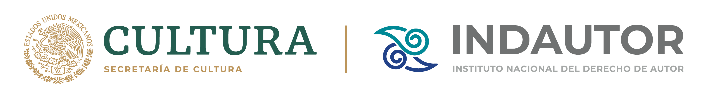 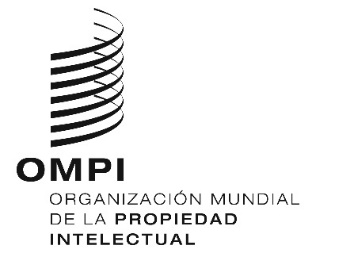 SEMINARio REGIONALSEMINARio REGIONALOMPI/IPTK-TCEs/MEX/21 OMPI/IPTK-TCEs/MEX/21 ORIGINAL: INGLÉSORIGINAL: INGLÉSFECHA: 13 de septiembre DE 2021FECHA: 13 de septiembre DE 2021Día 1:  22 de septiembre de 2021 (hora de Ciudad de México)Día 1:  22 de septiembre de 2021 (hora de Ciudad de México)Día 1:  22 de septiembre de 2021 (hora de Ciudad de México)09.00 – 09.15AperturaAperturaSra. Eréndira CruzVillegas Fuentes, Titular, Unidad de Asuntos Jurídicos, Secretaría de Cultura, MéxicoSr. Wend Wendland, Director, División de Conocimientos Tradicionales, Sector de Alianzas y Desafíos Mundiales, Organización Mundial de la Propiedad Intelectual (OMPI), GinebraSr. Marco Antonio Morales Montes, Director Jurídico y Encargado de Despacho, Instituto Nacional del Derecho de Autor (INDAUTOR), MéxicoSra. Eréndira CruzVillegas Fuentes, Titular, Unidad de Asuntos Jurídicos, Secretaría de Cultura, MéxicoSr. Wend Wendland, Director, División de Conocimientos Tradicionales, Sector de Alianzas y Desafíos Mundiales, Organización Mundial de la Propiedad Intelectual (OMPI), GinebraSr. Marco Antonio Morales Montes, Director Jurídico y Encargado de Despacho, Instituto Nacional del Derecho de Autor (INDAUTOR), México09.15 – 09.30Breve introducción a los temas del díaBreve introducción a los temas del díaModeradora del día:  Dra. Sharon B. Le Gall, ex Vicedecana, Profesora Titular, Abogada, Facultad de Derecho, University of the West Indies, Trinidad y Tobago09.30 – 10.30La protección de los derechos de autor de las expresiones culturales tradicionales:  visión general de las cuestiones esencialesLa protección de los derechos de autor de las expresiones culturales tradicionales:  visión general de las cuestiones esencialesOradores:  Sra. Daphné Zografos Johnsson, Jurista Principal, División de Conocimientos Tradicionales, Sector de Alianzas y Desafíos Mundiales, Organización Mundial de la Propiedad Intelectual (OMPI), GinebraSr. César Callejas Hernández, Profesor, Facultad de Derecho, Universidad Nacional Autónoma de México, MéxicoSr. Fausto Vienrich Enriquez, Director, Dirección de Derecho de Autor, Instituto Nacional de Defensa de la Competencia y de Protección de la Propiedad Intelectual (INDECOPI), Perú10.30 – 10.45 Debate10.45 – 11.45Beneficios económicos, sociales y culturales de la protección de las expresiones culturales tradicionalesBeneficios económicos, sociales y culturales de la protección de las expresiones culturales tradicionalesOradores:  Sra. Patricia Adjei, Directora de Prácticas de Arte y Cultura de las Naciones Originarias, Consejo de las Artes de Australia, Sídney, AustraliaSra. Carolina Romero Romero, Abogada especializada en Derecho de Autor y en Expresiones Culturales Tradicionales de Colombia, ColombiaSr. Carlos Villaseñor Anaya, Experto, Desarrollo del Patrimonio Cultural Inmaterial, México11.45 – 12.00 DebateDía 2: 23 de septiembre de 2021 (hora de Ciudad de México)Día 2: 23 de septiembre de 2021 (hora de Ciudad de México)Día 2: 23 de septiembre de 2021 (hora de Ciudad de México)09.00 – 09.15Breve introducción a los temas del díaBreve introducción a los temas del díaModeradora del día:  Sra. Lilyclaire Bellamy, Directora Ejecutiva, Oficina de Propiedad Intelectual de Jamaica, Jamaica09.15 – 10.00Enseñanzas extraídas de las iniciativas legislativas nacionales y regionales sobre propiedad intelectual y expresiones culturales tradicionalesEnseñanzas extraídas de las iniciativas legislativas nacionales y regionales sobre propiedad intelectual y expresiones culturales tradicionalesOradores:  Sr. Nilce Ekandzi, Investigador Asociado, Instituto de Investigaciones de Propiedad Intelectual (IRPI), FranciaSra. Anna Vuopala, Asesora Ministerial Principal, Departamento de Cultura y Políticas de Arte, División de Política de Derechos de Autor y Economía de la Cultura, Ministerio de Educación y Cultura, FinlandiaMs. Miranda Risang Ayu Palar, Jefa, Centro de Propiedad Intelectual en Estudios de Regulación y Aplicación, Facultad de Derecho, Universidad de Padjadjaran, Indonesia10.00 – 10.15 Debate10.15 – 11.00Experiencias regionales y buenas prácticas de América Latina y el Caribe en materia de propiedad intelectual y expresiones culturales tradicionales  Experiencias regionales y buenas prácticas de América Latina y el Caribe en materia de propiedad intelectual y expresiones culturales tradicionales  Oradores:  Sr. Pablo Raphael de la Madrid, Director General, Asuntos Internacionales, Secretaría de Cultura, MéxicoSr. Aureliano Itucama, Examinador en Propiedad Industrial, Departamento de Derechos Colectivos y Expresiones Folklóricas, Ministerio de Comercio e Industrias, PanamáSra. Deyanira Camacho, Funcionaria Internacional en Propiedad Intelectual, Comunidad Andina, PerúDr. Marcus Goffe, Director Adjunto y Consejero Jurídico, Oficina de Propiedad Intelectual, Jamaica11.00 – 11.15 Debate11.15 – 11.45Enseñanzas extraídas de las negociaciones internacionales de instrumentos jurídicos para proteger las expresiones culturales tradicionalesEnseñanzas extraídas de las negociaciones internacionales de instrumentos jurídicos para proteger las expresiones culturales tradicionalesOradores:  Sra. Leticia Caminero, Consultora, División de Conocimientos Tradicionales, Sector de Alianzas y Desafíos Mundiales, OMPI, GinebraSra. Margo Bagley, Titular, Cátedra de Derecho Griggs Candler, Facultad de Derecho, Universidad Emory, Estados Unidos de América11.45 – 12.00 DebateDía 3: 24 de septiembre de 2021 (hora de Ciudad de México)Día 3: 24 de septiembre de 2021 (hora de Ciudad de México)Día 3: 24 de septiembre de 2021 (hora de Ciudad de México)09.00 – 09.15Breve introducción a los temas del díaBreve introducción a los temas del díaModeradora del día:  Sra. Daphné Zografos Johnsson 09.15 – 10.15Protección de las expresiones culturales tradicionales:  Iniciativas y proyectos prácticosProtección de las expresiones culturales tradicionales:  Iniciativas y proyectos prácticosOradores:  Sra. Catherine Bunyassi Kahuria, Adjunta al Fiscal Superior del Estado, División de Derecho Internacional, Oficina del Fiscal General y Departamento de Justicia, KeniaSra. Jane Anderson, Profesora Asociada, Universidad de Nueva York, Estados Unidos de AméricaSr. Manuel Mardonio Carballo, Director General, Culturas Populares, Indígenas y Urbanas, Secretaría de Cultura (México)Sr. Carlo Scollo Lavizzari, Vicepresidente, Asociación Internacional para el Desarrollo de la Propiedad Intelectual (ADALPI)10.15 – 10.30 Debate10.30 – 11.30Estrategias y uso eficaz de la propiedad intelectual: perspectivas y experiencias del empresariado de pueblos indígenas y comunidades localesEstrategias y uso eficaz de la propiedad intelectual: perspectivas y experiencias del empresariado de pueblos indígenas y comunidades localesOradores:  Sra. Solveig Ballo, Directora Ejecutiva, Sápmi næringshage AS, Noruega Sra. Tara Gujadhur, Cofundadora, Centro de Artes Tradicionales y Etnología, República Democrática Popular LaoSra. Nancy Clara Vásquez García, Fundadora, Colectivo Ääts Hilando Caminos, MéxicoSra. Nadia Alejandra Jiménez Ortiz, Miembro, Centro de Investigación en Comunicación Comunitaria A.C. (CICC A.C.), MéxicoSra. Rufina Edith Villa Hernández, Miembro, Organización de Mujeres Masehual Siuamej Mosenyolchicauani, Cuetzalan Puebla, México11.30 – 11.45 Debate11.45 – 12.00Observaciones finalesObservaciones finalesOradoresSr. Wend WendlandSr. Marco Antonio Morales Montes